4 Traitement des infections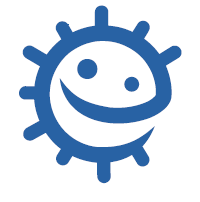 Liens avec le programme nationalCycle 3 : cycle de consolidationÉducation morale et civique : La responsabilité de l’individu et du citoyen dans l’environnement et la santé.Cycles 4 : cycle des approfondissements Sciences de la vie et de la Terre : Le corps humain et la santé : Relier le monde microbien hébergé par notre organisme et son fonctionnement ;Expliquer les réactions qui permettent à l’organisme de se préserver des micro-organismes pathogènes ;Réactions immunitaires ;Argumenter l’intérêt des politiques de prévention et de lutte contre la contamination ou l’infection ;Mesures d’hygiène, vaccination, actions des antiseptiques et des antibiotiques.Cycles 3 et 4 : Parcours éducatif de santéObjectifs d’apprentissageTous les élèves sauront que :La plupart des infections usuelles guérissent spontanément avec du temps, du repos, des boissons abondantes ;Si des antibiotiques sont prescrits, le traitement doit être suivi jusqu’au bout ;Il ne faut pas utiliser les antibiotiques prescrits à quelqu’un d’autre ni ceux qui restent d’une prescription antérieure.Objectifs facultatifs :L’utilisation excessive d’antibiotiques peut nuire à la flore bactérienne normale ;Les bactéries deviennent résistantes aux antibiotiques en raison de leur utilisation excessive ou inadaptée. Durée estimée d’enseignement :50 minutesDescriptionDans ce chapitre, sur le traitement des infections, il est question des mesures d’hygiène de vie, du traitement symptomatique d’une infection, de l’utilisation des antibiotiques et du développement des résistances aux antibiotiques. Au cours de l’activité principale, on utilise des solutions de pH différents et des boîtes de gélose pour simuler les antibiotiques et les bactéries. En groupe, les élèves testent l’efficacité d’une série d’antibiotiques (solutions d’acidité différente) sur les microbes (indicateur de pH coloré dans la gélose ou l’agar) cultivés à partir de prélèvements de patients avec des diagnostics différents.Les activités complémentaires encouragent les élèves à rechercher des « sujets brûlants » concernant l'utilisation actuelle des antibiotiques.